The Department of Pathology, AIMS in association with Student Support Cell, AIMS celebrated Onam festival on 8th September 2022.Onam, the festival celebrated throughout the Kerala and other parts of the world. Onam celebrates the homecoming of the Legendary King Mahabali. A festival marking new harvest season in Kerala and celebrates the values of equity, fairness, and truth. The volunteer students enthusiastically laid down the “pookalam’ or the floral carpet using fresh flowers and petals. Dr Venkatesha D, Prof & head Dept of Microbiology initiated the festival celebration by lamp lighting along with Mr B K Umesh, registrar AIMS. Program was organized under the guidance of Dr M G Shivaramu, Dean, Health Sciences (Medical), ACU, Principal, AIMS.The invocation song was sung by Ms. Pournami and Ms. Aarati, tutors, dept of Psychiatry and Pathology respectively, followed by a dance and song performance by students of Allied health sciences.The Department of Pathology on this Onam, wish all lots of happiness, good health, and wealth.Faculty and students from various departments participated in the event.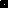 